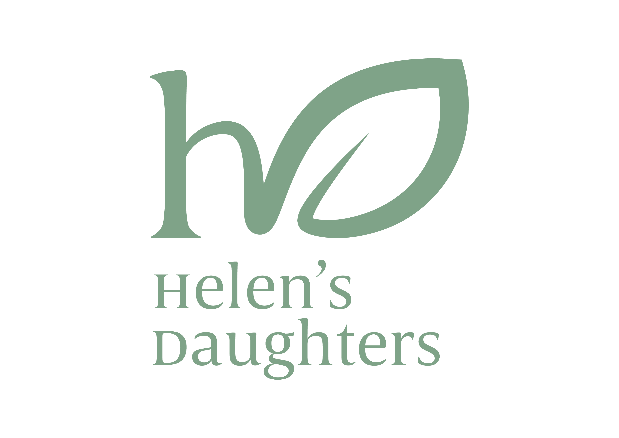 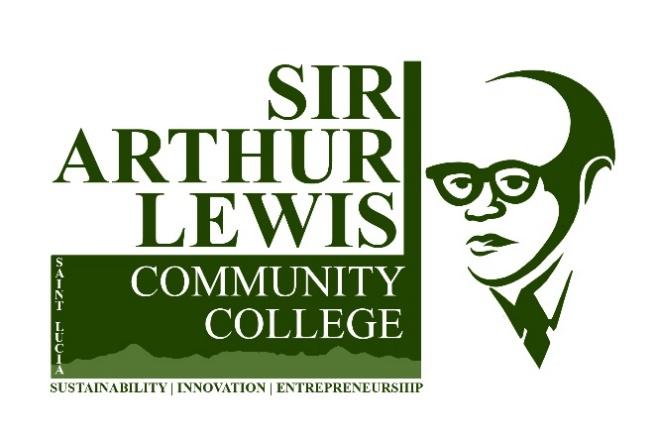         APPLICATION FORM FOR THE HELEN’S DAUGHTERS ANNUAL SCHOLARSHIPThis application form must be completed accurately, and in full, by the applicant. To make the most suitable arrangements, detailed responses are requested.Personal Information:Education and Training       Employment/Job Experience (If applicable) What prerequisite courses will you need to do when you start your preferred programme?DECLARATION: I hereby declare that: The information I have provided in this document is true and accurate.I understand that any false information will disqualify me from the programme, even if it is already in progress.I am presently enrolled as a student in the Agri-Entrepreneurship and Climate Smart Agriculture Programme at the Sir Arthur Lewis Community College. I consent to the Sir Arthur Lewis Community College providing my grades to the Helen's Daughters Organization at the conclusion of each academic semester. Which Programme have you been offered a place for? General AgricultureClimate Smart Agriculture (Crop Production)Did you receive a conditional offer for this programme?     □ Yes     □ No If yes, specify the additional (Foundation) course(s) that you need to do in part 4 on page 2.a. NameSurname (Last Name):Given Name(s) :Surname (Last Name):Given Name(s) :b. Nationality c. Parents Father Mother Name:Occupation:Contact Information:Address:Name:Occupation:Contact Information:Address:d. Applicant Contact InformationTelephone:  Email Address:Address:Telephone:  Email Address:Address:e. Marital status
  □ Single       □ Married      □ Divorced/Separated     □ Common-Law□ Single       □ Married      □ Divorced/Separated     □ Common-Lawf. Date of birth 
  Day _______________／Month _________／Year ____________                  Day _______________／Month _________／Year ____________                School nameSubjectQualification(Certificate/Diploma/Degree)Grade/G.P.AobtainedYear obtainedPositionCompany/OrganizationPeriod of employment
 Responsibilities Course(s):Applicant’s signature                                  Date                                                       ______________ ／_____________ ／___________                                                       Day             Month       Year 